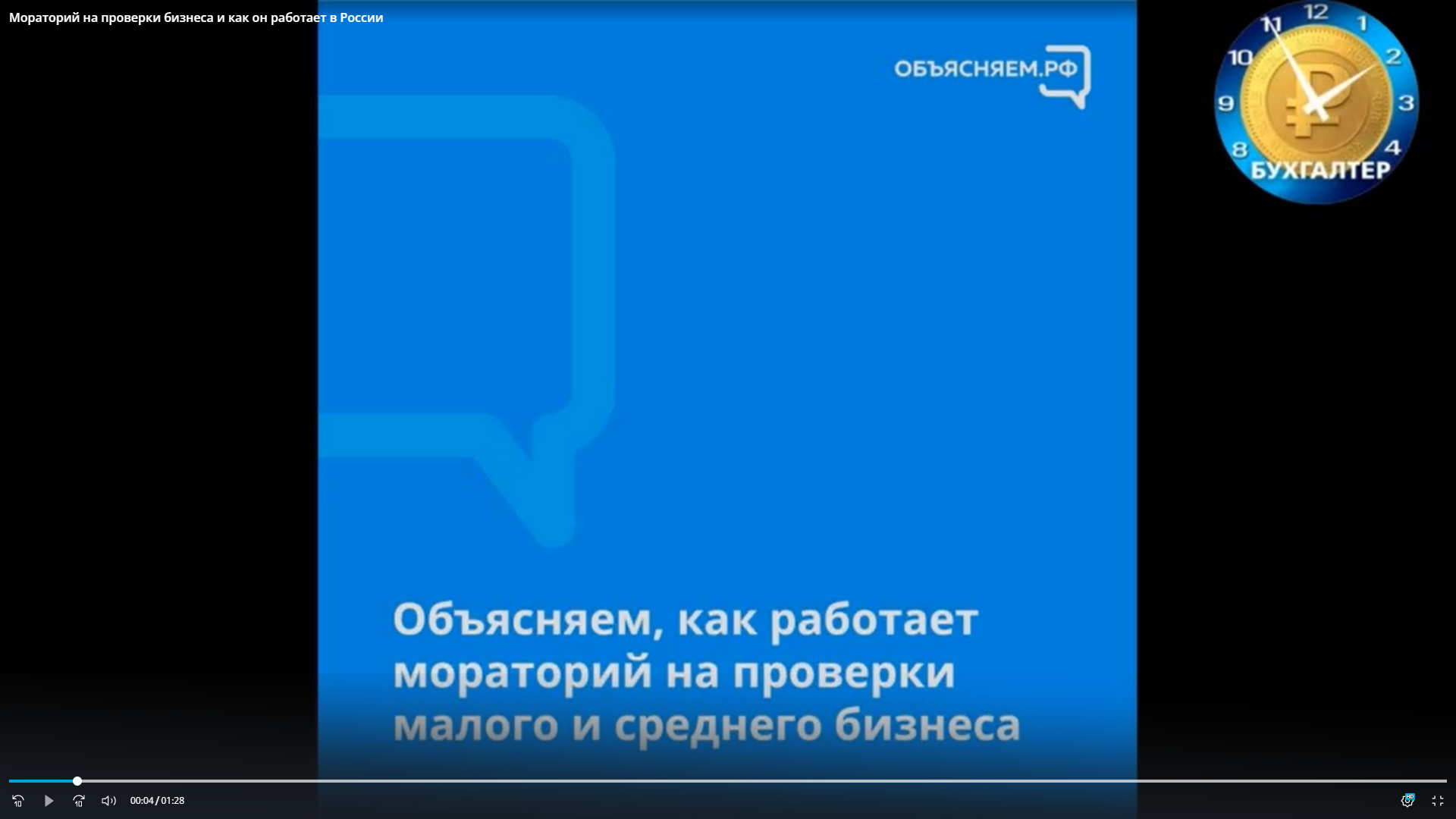 Как работает мораторий на проверки бизнеса? Объясняет М.Решетников, Министр экономического развития Российской Федерацииhttps://vk.com/video-210913552_456239123(продолжительность 1мин.24сек.)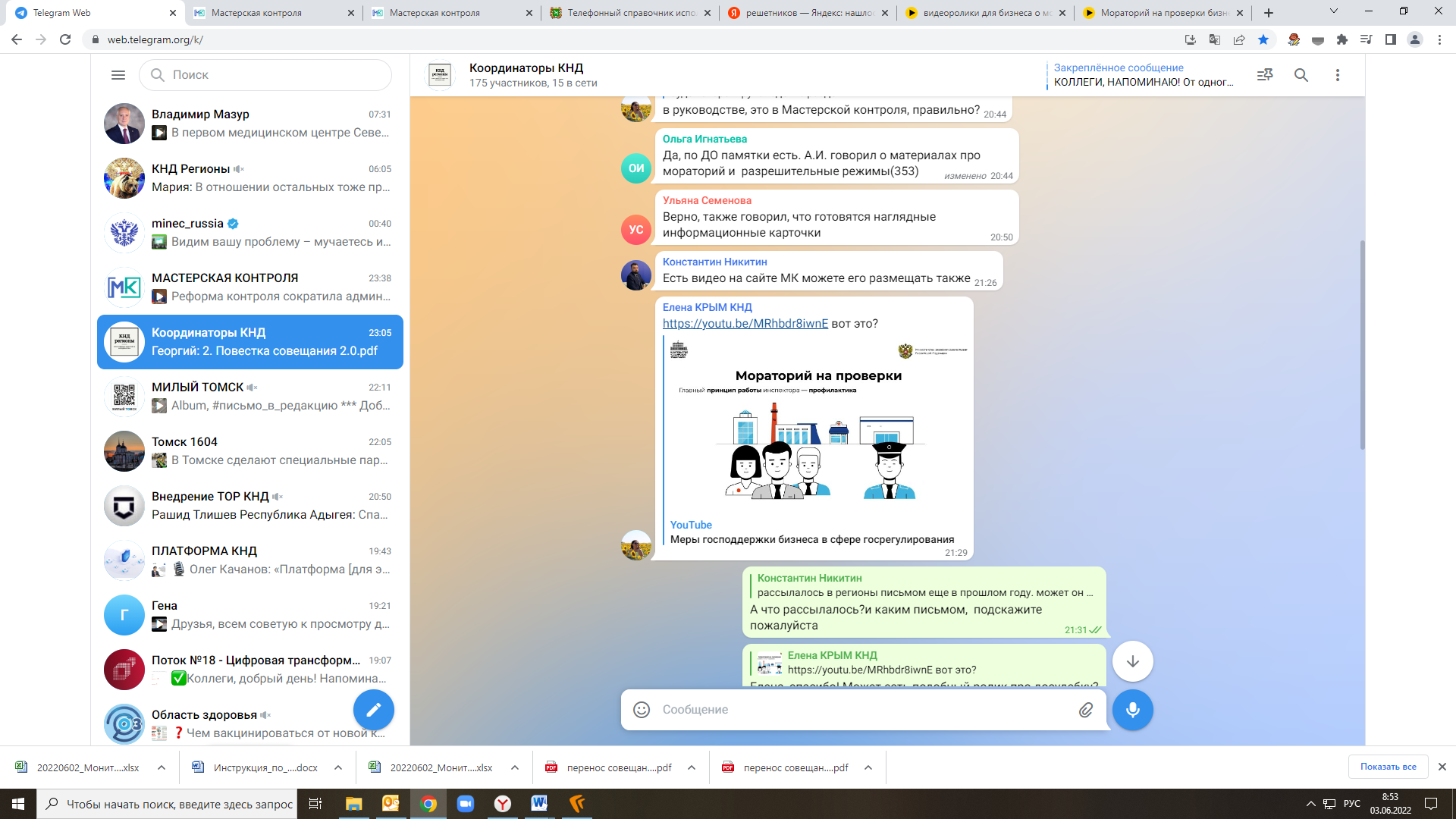 Меры господдержки бизнеса в сфере госрегулирования «Мораторий на проверки»Ссылка на видеоролик: https://youtu.be/MRhbdr8iwnE(продолжительность 4мин.08сек.)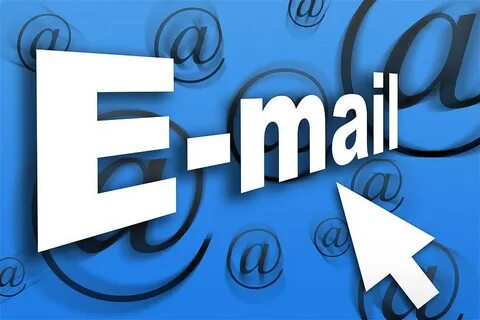 В случае нарушения моратория контрольными (надзорными) органами, представители бизнес-объединения могут написать Минэкономразвития России Электронная почта:proverki.net@economy.gov.ru